<Commission>Dokument na schôdzu</Commission><NoDocSe>A9-0135/2020</NoDocSe>/err<NoER>01</NoER><Date>{14/09/2020}14.9.2020</Date><TitreType>ERRATUM</TitreType><DocER>k správe</DocER><Titre>o návrhu nariadenia Európskeho parlamentu a Rady, ktorým sa zriaďuje Fond na spravodlivú transformáciu</Titre><DocRef><OptDel>(COM(2020)0022 – C9-0007/2020 – 2020/0006(COD))</OptDel></DocRef><Commission>{REGI}Výbor pre regionálny rozvoj</Commission>Spravodajca: <Depute>Manolis Kefalogiannis</Depute>A9-0135/2020<OptDel>Návrh legislatívneho uzneseniaVkladá sa tento pozmeňujúci návrh:</OptDel>Pozmeňujúci návrh 104Návrh nariadeniaČlánok 4 – odsek 2 – pododsek 1 – písmeno g(Tento pozmeňujúci návrh bol prijatý vo výbore, ale chýbal v texte, ktorý sa poslal na preklad.)(Týka sa všetkých jazykov.)Európsky parlament2019-2024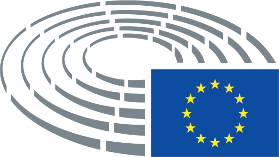 Text predložený KomisiouPozmeňujúci návrhg)	investície na podporu obehového hospodárstva vrátane podpory prostredníctvom predchádzania vzniku odpadu, znižovania objemu odpadu, efektívneho využívania zdrojov, opätovného použitia, opráv a recyklácie;g)	investície na podporu obehového hospodárstva prostredníctvom predchádzania vzniku odpadu, znižovania objemu odpadu, efektívneho využívania zdrojov, opätovného použitia, opráv a recyklácie;